Circles-AnswersKey Stage 3: 2003 Paper 1 Level 5-71.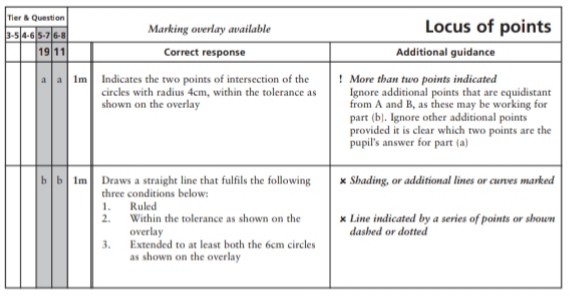 Key Stage 3: 2003 Paper 1 Level 6-82.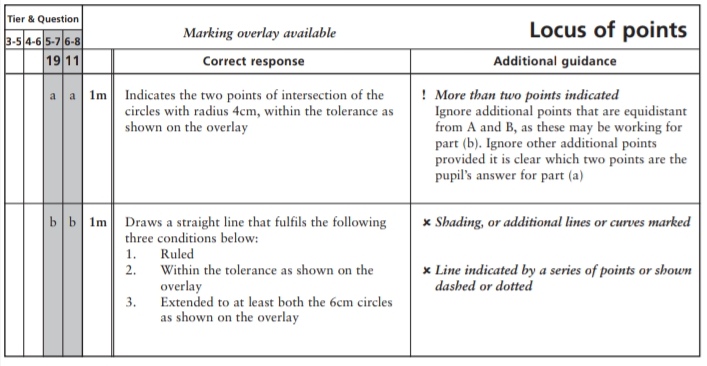 3.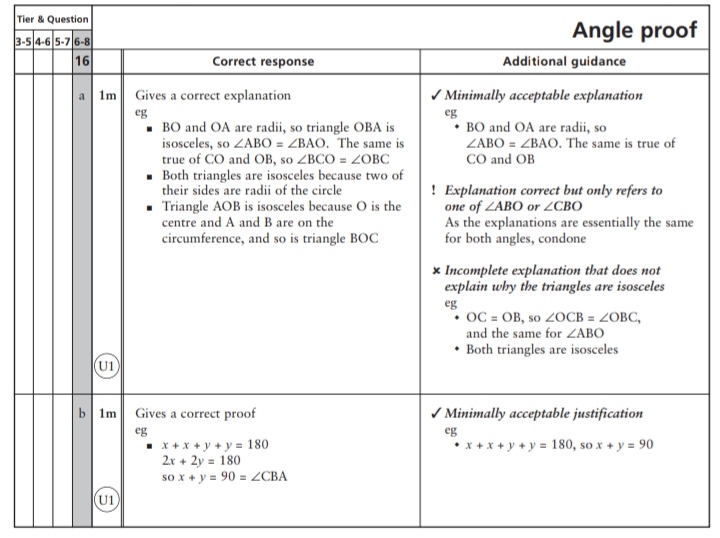 Key Stage 3: 2004 Paper 2 Level 5-74.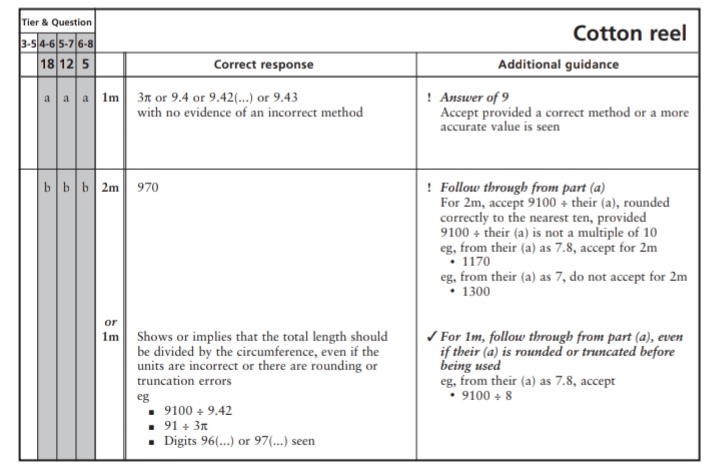 Key Stage 3: 2004 Paper 2 Level 6-85.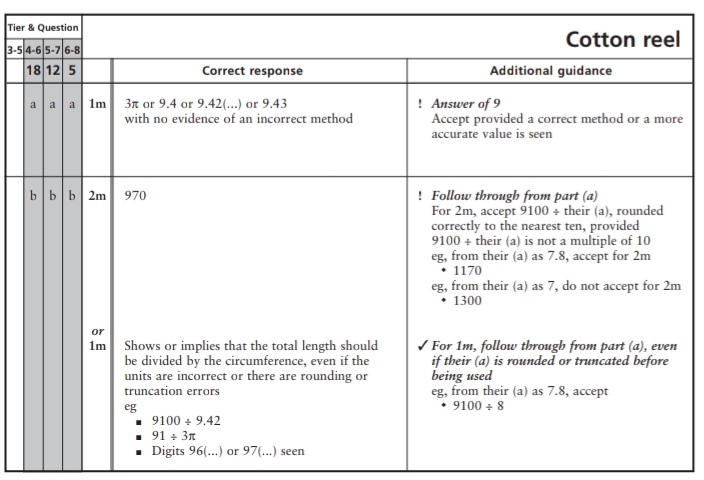 Key Stage 3: 2005 Paper 2 Level 5-76.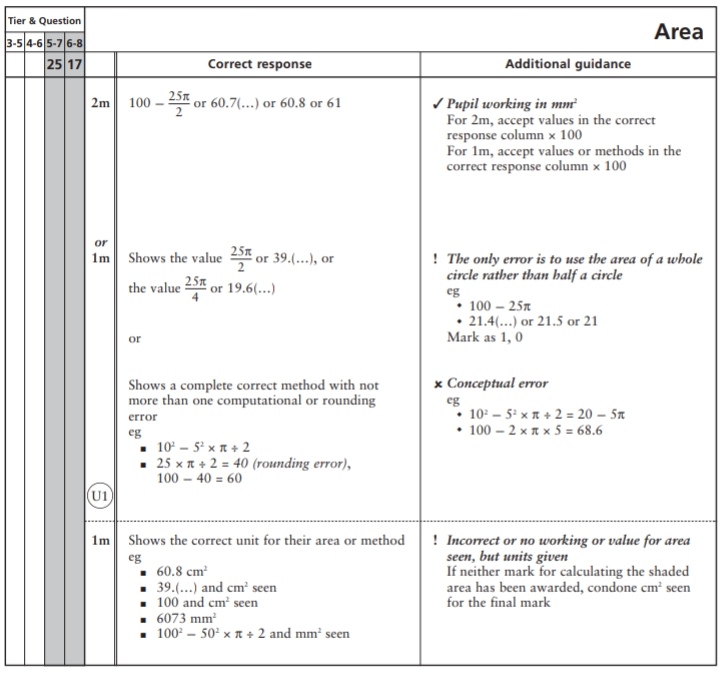 Key Stage 3: 2005 Paper 2 Level 6-87.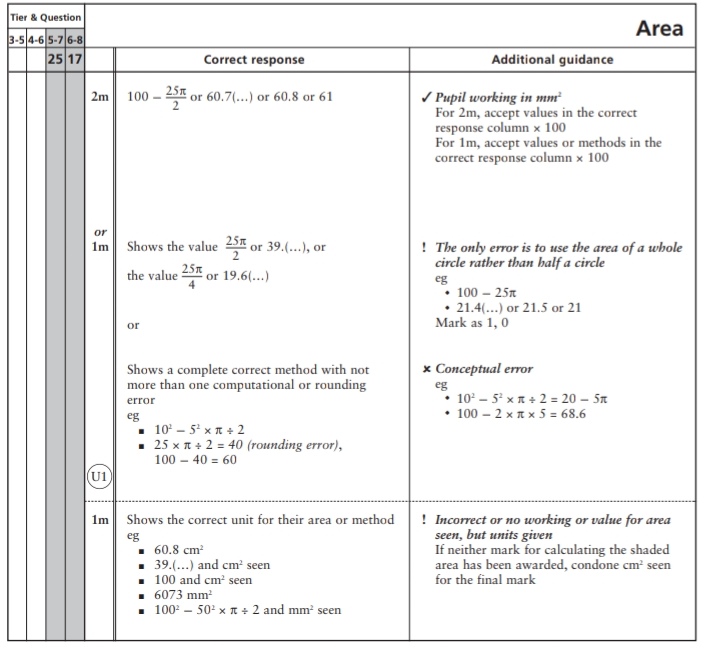 8.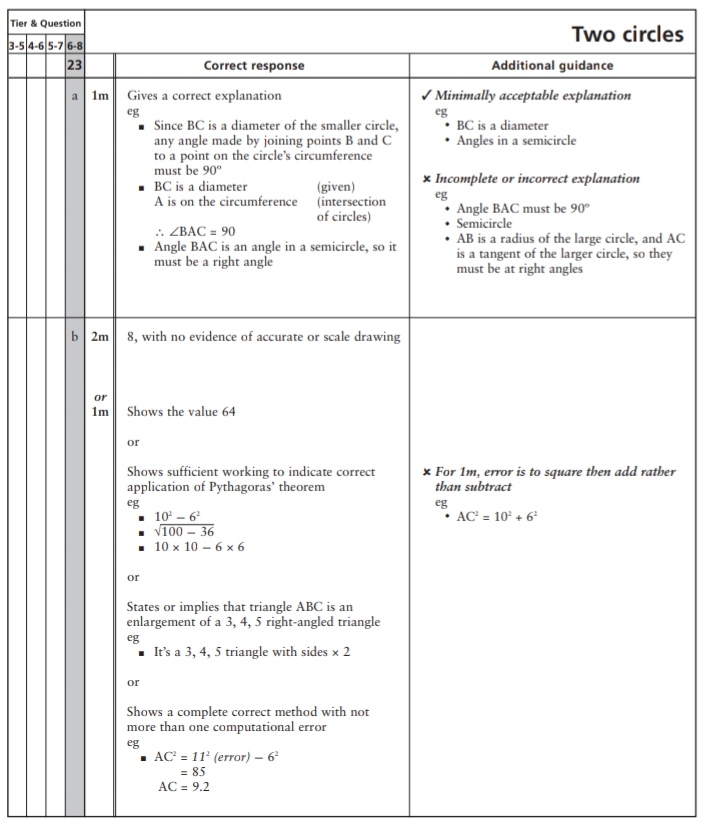 Key Stage 3: 2006 Paper 1 Level 6-89.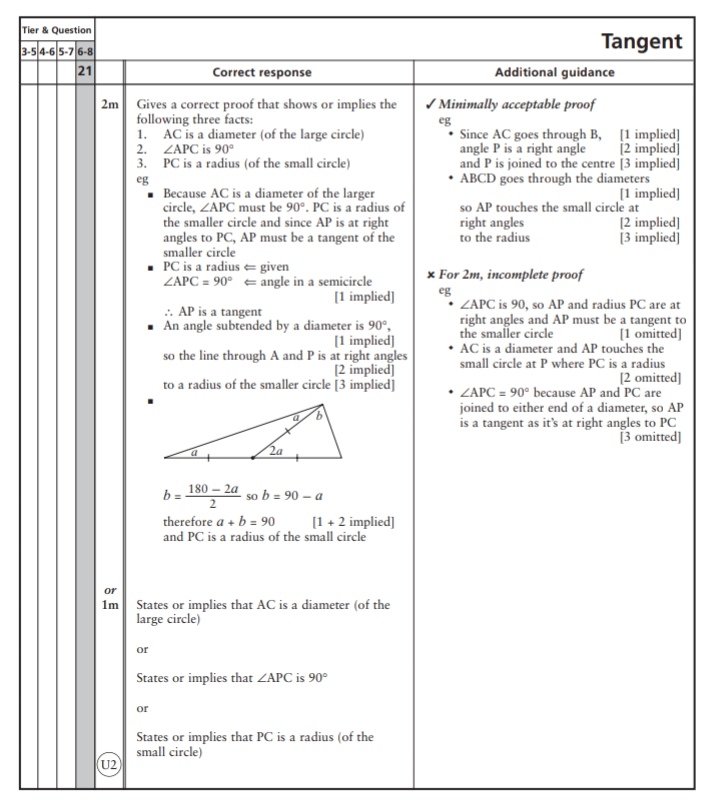 Key Stage 3: 2007 Paper 1 Level 5-710.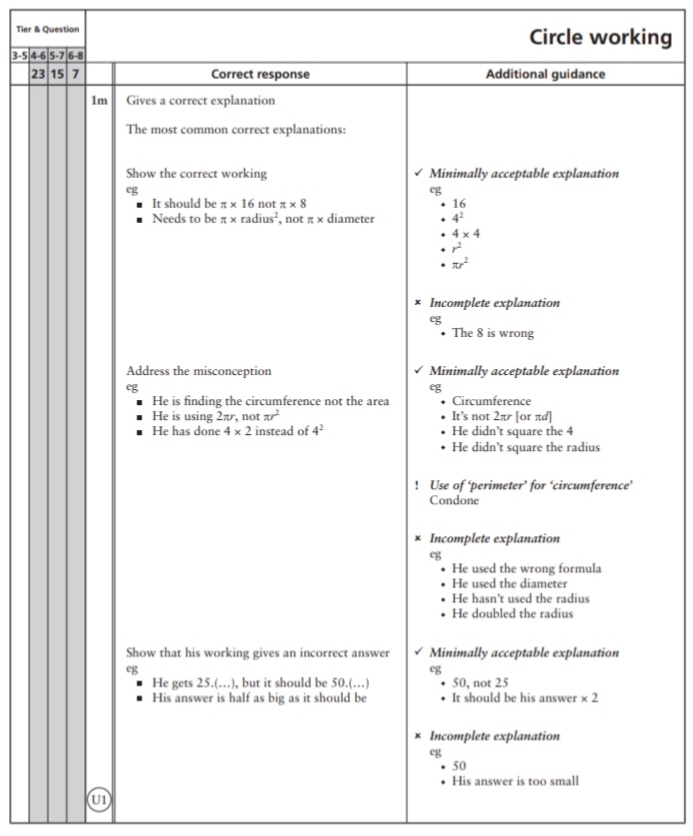 Key Stage 3: 2007 Paper 2 Level 5-711.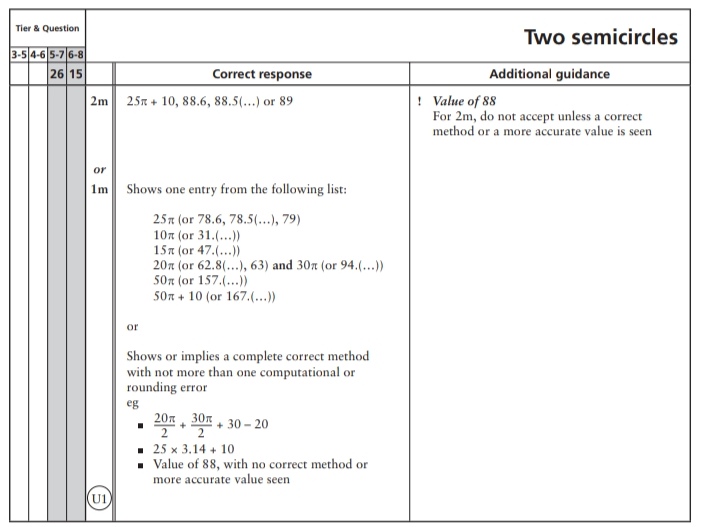 Key Stage 3: 2007 Paper 1 Level 6-812.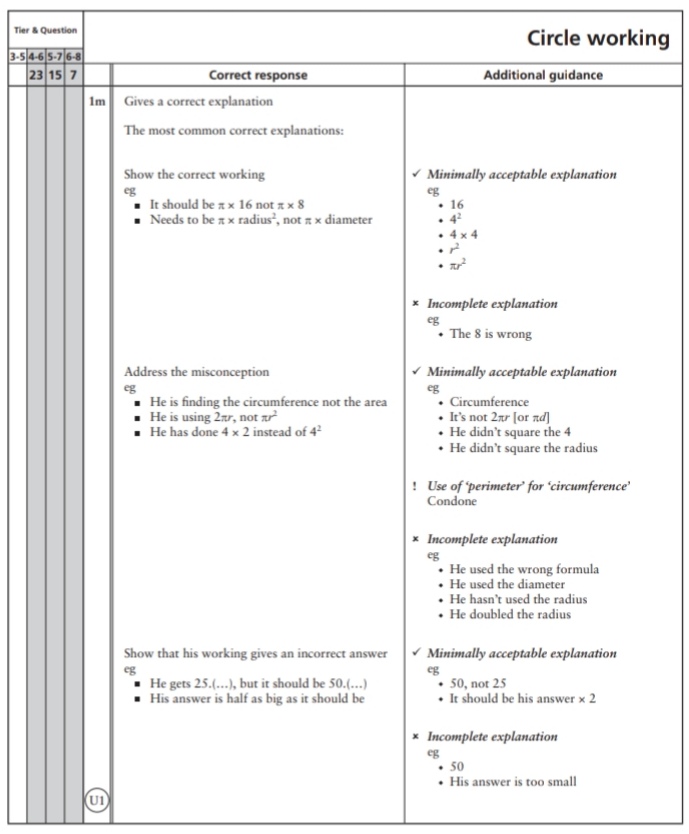 13.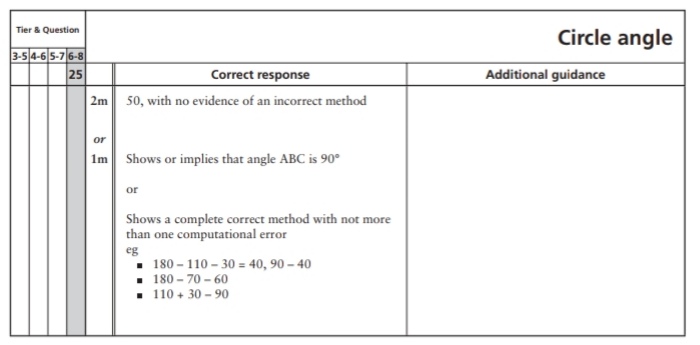 Key Stage 3: 2007 Paper 2 Level 6-814.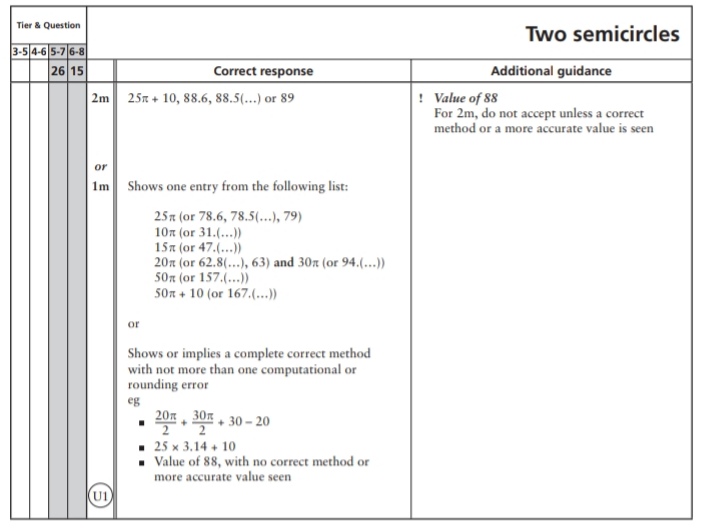 Key Stage 3: 2008 Paper 2 Level 3-515.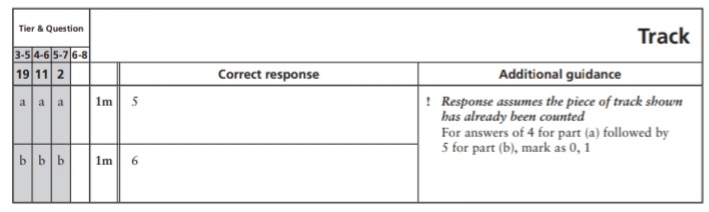 Key Stage 3: 2008 Paper 2 Level 6-816.Key Stage 3: 2008 Paper 2 Level 5-717.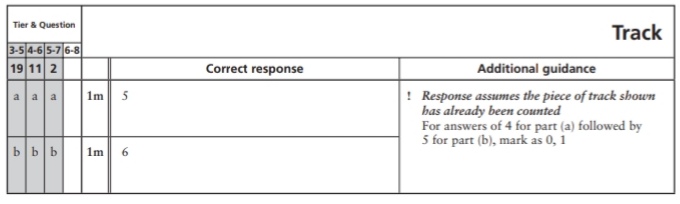 18.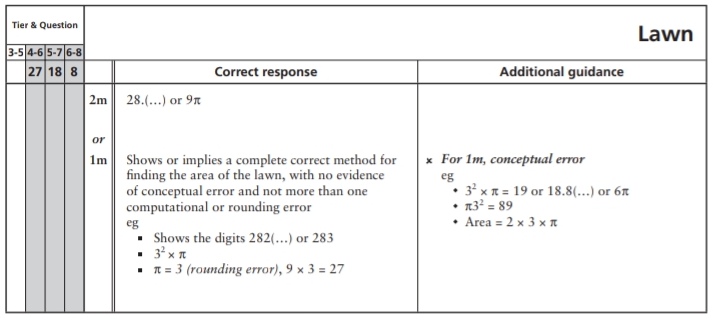 Key Stage 3: 2008 Paper 2 Level 6-819.20.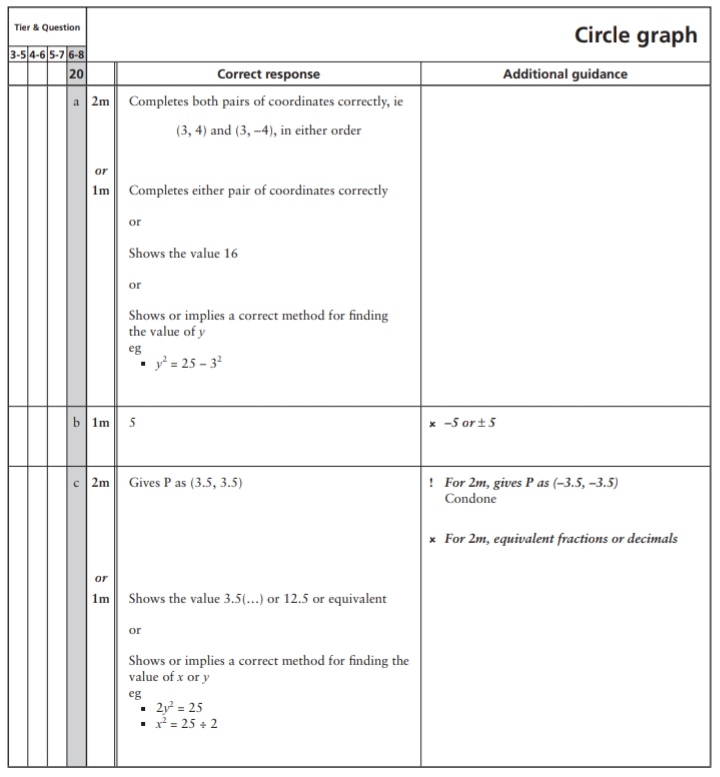 21.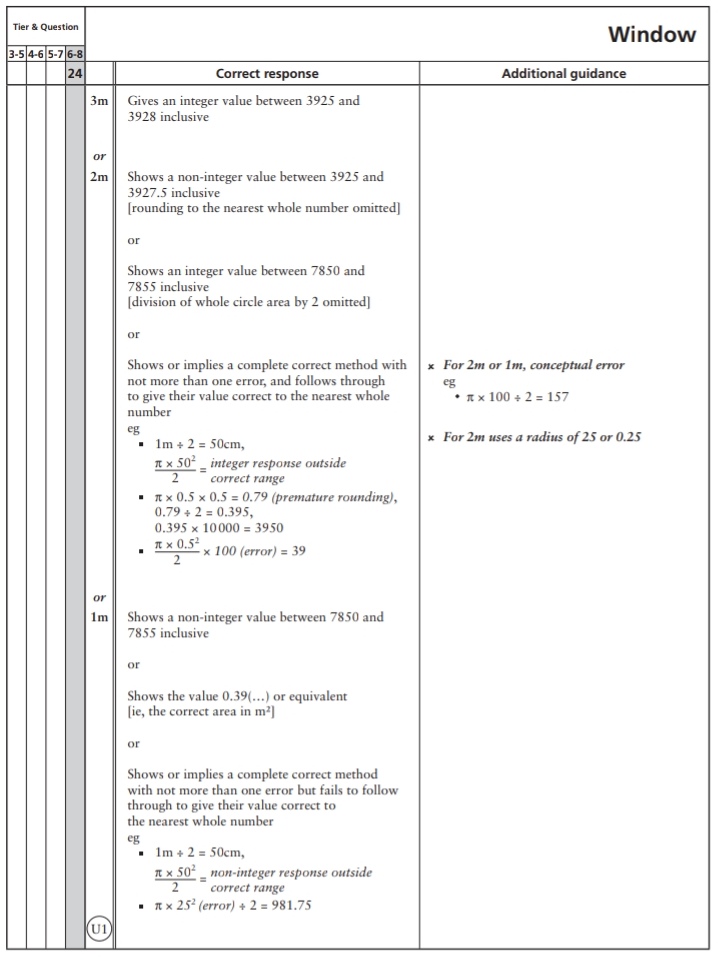 Key Stage 3: 2009 Paper 2 Level 5-722.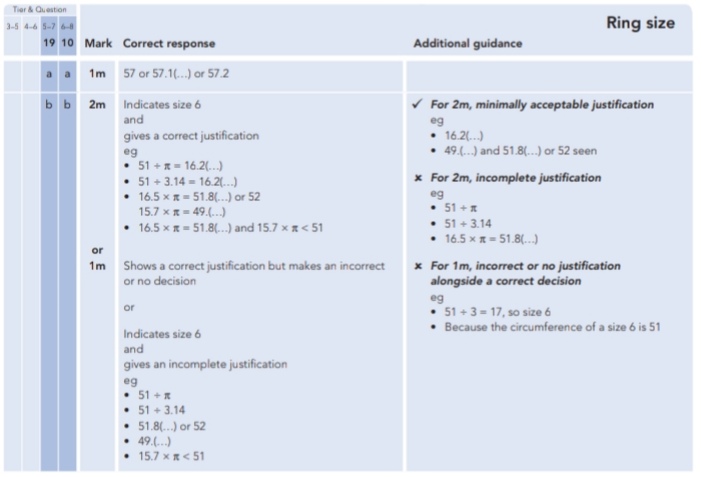 Key Stage 3: 2009 Paper 2 Level 6-823.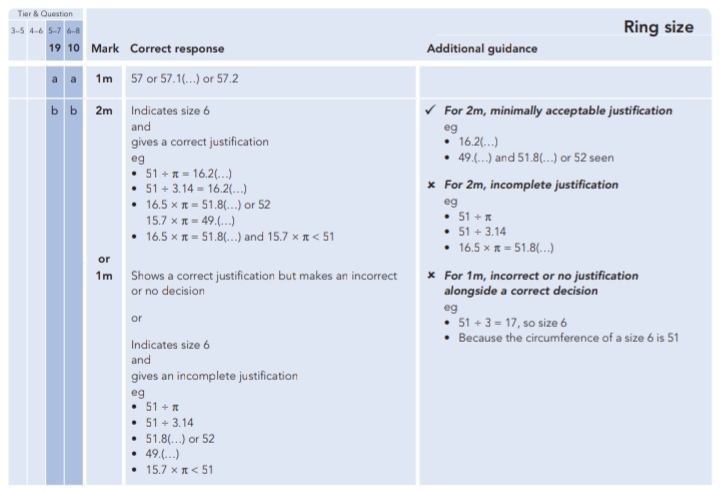 Key Stage 3: 2011 Paper 2 Level 5-724.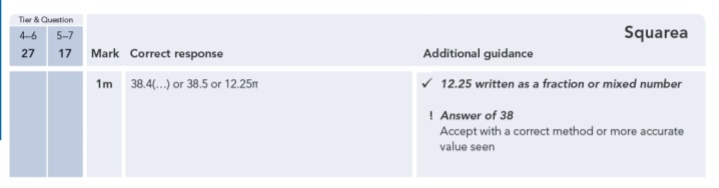 